How to Use NoodleToolsNoodleTools is a web-based application that allows you to create and edit MLA works cited lists, APA reference lists, or Chicago/Turabian lists online.  NoodleTools helps you understand what information is important to cite and how to cite it. NoodleTools takes care of punctuation and produces a source list that is formatted and ready to print or to be exported into your writing assignments.    Getting Started – Creating an AccountGo to NoodleTools homepage: https://www.noodletools.comClick the Login link in the right-hand corner.To create an account click Register and follow the instructions	      Subscription Information:School: WCmtsacPassword: passwordCreating a New Project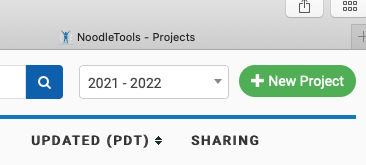 Click the New Project button on the top left side of the screen.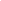 Choose a Project Title (example: ENGL 1A- Genetically Modified Foods).Select a Citation style (MLA, APA, or Chicago).Choose Advanced as the citation level (for College and University use).Click Submit.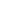 Adding Sources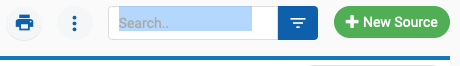 Click the Sources tab at the top center of the page.Click the green Create New Citation button on the top right of the page.Choose where you accessed your source (for example, a library database).Choose the correct source type from the chart that appears.Fill in required information about the source (author, title of source, title of article, etc.)**When you click in each field, a pop-up box will appear to provide you with tips about the correct citation format (what to include, what to capitalize, etc.). You will also  see  a small yellow caution symbol appear if  NoodleTools detects an error.Click Submit when you are finished with the form.To add another citation to your list, repeat the process above, beginning with clicking the Create New Citation button on the top left of the page.Repeat until you’ve entered all your sources.Editing and ExportingSelect the Options button to the right of the entry to edit the entry, copy it, or delete it.Use the In-text reference link in the Options for help on citing the source within the body of your paper (parenthetical reference).When you are ready to print your finished list, use the Print/Export button located directly below the Create New Citation button at the top left of the page.  Your list is automatically saved in NoodleTools. Simply log back in to retrieve, edit, or add to your list.